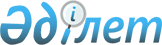 2015 жылға Катонқарағай ауданының аумағында тұратын халықтың нысаналы топтарын анықтау туралы
					
			Күшін жойған
			
			
		
					Шығыс Қазақстан облысы Катонқарағай аудандық әкімдігінің 2015 жылғы 17 маусымдағы № 273 қаулысы. Шығыс Қазақстан облысының Әділет департаментінде 2015 жылғы 20 шілдеде № 4044 болып тіркелді. Күші жойылды - Шығыс Қазақстан облысы Катонқарағай аудандық әкімдігінің 2016 жылғы 25 наурыздағы № 112 қаулысымен      Ескерту. Күші жойылды - Шығыс Қазақстан облысы Катонқарағай ауданы әкімдігінің 25.03.2016 № 112 қаулысымен.

      РҚАО-ның ескертпесі.

      Құжаттың мәтінінде түпнұсқаның пунктуациясы мен орфографиясы сақталған.

      "Халықты жұмыспен қамту туралы" Қазақстан Республикасының 2001 жылғы 23 қаңтардағы Заңының 5-бабының 2) тармақшасына, 7-бабының 2) тармақшасына, "Қазақстан Республикасындағы жергілікті мемлекеттік басқару және өзін-өзі басқару туралы" Қазақстан Республикасының 2001 жылғы 23 қаңтардағы Заңының 31-бабының 1-тармағы 14-тармақшасына сәйкес, Катонқарағай ауданының әкімдігі ҚАУЛЫ ЕТЕДІ:

      1. 2015 жылға Катонқарағай ауданы аумағында тұратын халықтың келесі нысаналы топтары анықталсын:

      1) табысы аз адамдар;

      2) жиырма бір жасқа дейінгі жастар;

      3) балалар үйлерінің тәрбиеленушілері, жетім балалармен ата-ананың қамқорлығынсыз қалған жиырма үш жасқа дейінгі балалар;

      4) кәмелетке толмаған балаларды тәрбиелеп отырған жалғыз басты, көпбалалы ата-аналар;

      5) Қазақстан Республикасының заңдарында белгіленген тәртіппен асырауында тұрақты күтімді, көмекті немесе қадағалауды қажет етеді деп танылған адамдары бар азаматтар;

      6) зейнеткерлік жас алдындағы адамдар (жасына байланысты зейнеткерлікке шығуға екі жыл қалған);

      7) мүгедектер;

      8) Қазақстан Республикасының Қарулы Күштері қатарынан босаған адамдар;

      9) бас бостандығынан айыру және (немесе) мәжбүрлеп емдеу орындарынан босатылған адамдар;

      10) оралмандар;

      11) жоғары және жоғары оқу орнынан кейінгі білім беру ұйымдарын бітірушілер;

      12) жұмыс беруші - заңды тұлғаның таратылуына не жұмыс беруші - жеке тұлғаның қызметін тоқтатуына, қызметкерлер санының немесе штатының қысқаруына байланысты жұмыстан босатылған адамдар;

      13) қылмыстық – атқару инспекциясы пробация қызметінің есебінде тұрған адамдар;

      14) терроризм актісінен жәбірленуші адамдар және оның жолын кесуге қатысқан адамдар;

      15) жиырма бір жастан бастап жиырма тоғыз жастағыларды қоса алғандағы жастар; 

      16) ұзақ уақыт (алты айдан астам) жұмыс істемейтін адамдар;

      17) өнімсіз еңбекпен айналысқан өзін-өзі қамтыған халық; 

      18) бір де жұмыс істеушілері жоқ отбасылардан шыққан азаматтар; 

      19) зейнетақы жасына жеткенше 50 жастан асқан адамдар;

      20) техникалық және кәсіптік оқу орнынан кейінгі білім беру ұйымдарын бітірушілер;

      2. "Шығыс Қазақстан облысы Катонқарағай ауданының жұмыспен қамту және әлеуметтік бағдарламалар бөлімі" мемлекеттік мекемесі, "Катонқарағай ауданының жұмыспен қамту орталығы" коммуналдық мемлекеттік мекемесі халықтың нысаналы топтарына жататын тұлғаларды уақытша жұмыспен қамтуды және олардың жұмысқа орналасуына көмек көрсетуді қамтамасыз етсін.

      3. Осы қаулының орындалуына бақылау жасау аудан әкімінің орынбасары Б.Т. Рақышеваға жүктелсін.

      4. Осы қаулы оның алғашқы ресми жарияланған күнінен кейін күнтізбелік он күн өткен соң қолданысқа енгізіледі.


					© 2012. Қазақстан Республикасы Әділет министрлігінің «Қазақстан Республикасының Заңнама және құқықтық ақпарат институты» ШЖҚ РМК
				
      Аудан әкімі

 Қ.Байғонұсов
